Name:_______________________________Date:____________________Block: _______Chapter 3 Lesson 4:  Multiplying DecimalsWhen multiplying decimals, ignore the _________________   ___________________ and multiply the numbers as you normally would.After finding the product, go back and look at the ___________________.  Count the number of __________________ to the right of the decimal point in the factors.  That is how many digits that MUST be to the_________________ of the decimal point in the ___________________.Example: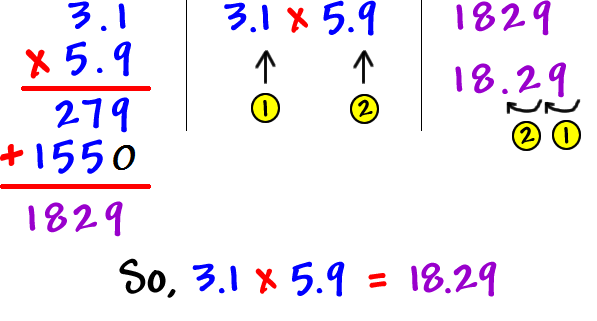 Now it’s your turn *Be ESPECIALLY CAREFUL with where you place the decimal point on these problems.  You may just have to add a little something in order to get the correct answer!  0.08     				              0.013       x   0.06   				          x   0.05